Wednesday 1st April 2020SPaGSpellings – To apply the prefix super- Challenge! Write each of your words. Go over the vowels in a coloured pencil. 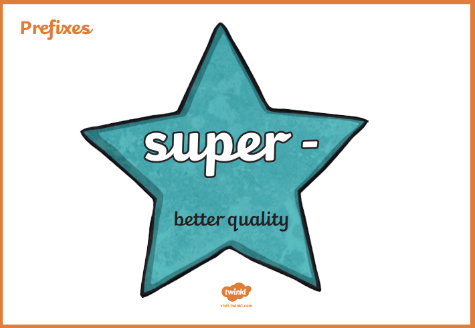 superheroVocabulary – Word of the Day! 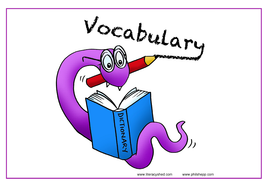 stupendousDefinition _________________________________________________________________________________________________________________________________________________________________Used it in a sentence: _______________________________________________________________________________________________________________Synonyms: _______________________________________________________________________EnglishImagine the boy goes back and tells his friend at the village what happened. Write a conversation between the two characters using correct speech punctuation. Remember ‘said’ is banned!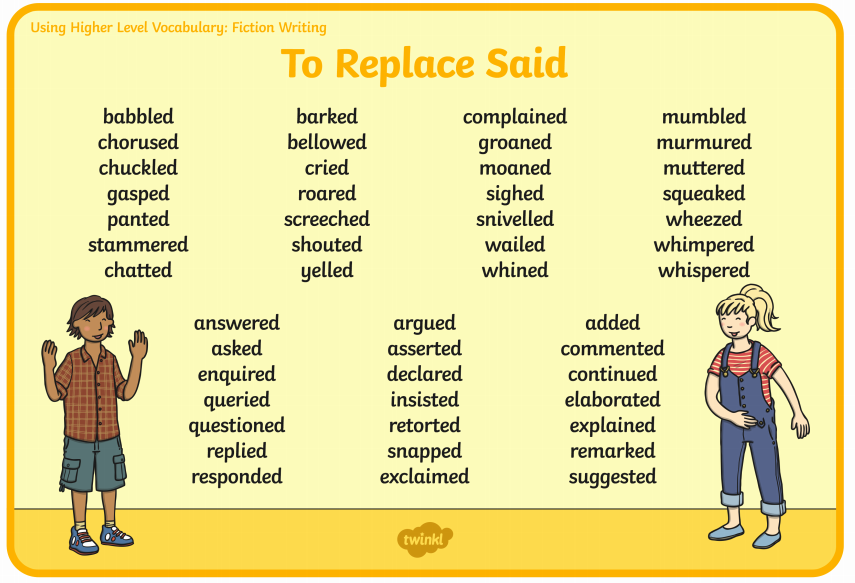 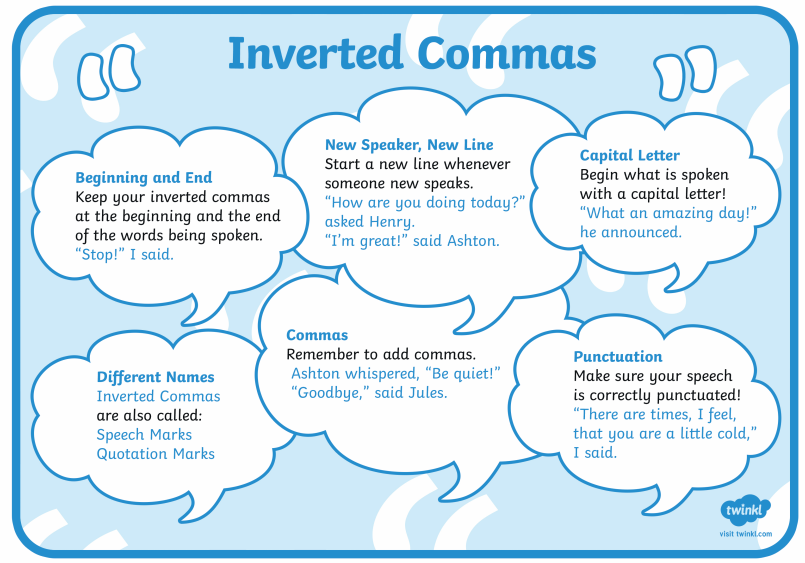 ___________________________________________________________________________________________________________________________________________________________________________________________________________________________________________________________________________________________________________________________________________________________________________________________________________________________________________________________________________________________________________________________________________________________________________________________________________________________________________________________________________________________________________________________________________________________________________________________________________________________________________________________________________________________________________________________________________________________________________________________________________________________________________________________________________MathsFour Awesome OperationsComparing lengthsUse <, > or = to compare the lengths below – be careful you may have to convert the measurements first!Put these measurements in descending order:Put these measurements in ascending order: Here are the heights of a family:Put the family in order from shortest to tallest:ScienceChallenge! Can you find out about the different types of rock in the table below. Useful wordssuperherosuperfluentsupermansuperstoresuperpowersuperstarsupernaturalsupermarketAddition (using column method)672 + 243Subtraction (using column method)472 - 238Multiplication (using grid method)28 x 3 Division (using sharing of place value counters)17 ÷ 41cm1m12cm14mm50mm5cm1m and 50cm250cm365cm3m and 65cm22mm2cm9cm and 7mm82mm436cm3m335mm30cm92cm9cm and 2mm12cm and 5mm252mm900mm1m5m 29cm5290 mm1 m and 25cm1cm and 2mm25mm2cm90cm90mm90m900mmMum: 1m and 50cmDad: 1m and 96cmSister: 86cmBrother: 1m and 22cmMe: 1m and 2cmRockWhat does it look like?What does it feel like?What is it used for and why?SandstoneMarbleChalkPumiceClayGraniteSlatedullbrittlehardsoftsharpsmoothheavyjaggedsquarestrongroundlightshinygrainygrainsroughcrystalspowderyyellowbrowngreyblackpinkwhiteblueredgreenbreakable